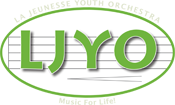 “In the Spotlight” -- Solo Performance ApplicationDue: _November 13th, 2021Name of Orchestra Member: _____________________________________________Solo Instrument: _______________________________________________________Number of years playing this instrument: ___Number of years in LJYO: ____________Name of Private Teacher: ________________________________________________Contact Information for Private Teacher: phone___________________________Email: ___________________________________________Have you consulted your private teacher about this opportunity?	YES		NOName of your Audition Piece: ___________________________________Composer’s Name: __________________Arranged by: __________________   Publisher _____________________Orchestration: (list each instrument needed) __________________________ __________________________________________________________Duration of piece: ___________Do you know that you will be required to provide a score if you are accepted as a soloist?  Yes    NoHave you performed this piece before? __________ if so, When/Where? ______________________________________________________________________ Previous Spotlight solos performed with LJYO:_______________________________________________________________________________________________________I understand that this is an audition for an opportunity to perform a solo with LJYO and that the opportunity is not guaranteed. Many factors can affect LJYO’s choices, not just ability level. I also agree to provide a comprehensive score and parts (not a mini score). I also understand that the entire piece must be performed, recorded and submitted to ‘manager@ljyo.ca’ along with this form on November 13th.Signature of Orchestra Member: ____________________________________________Signature of Parent: ______________________________________________________Signature of Private Teacher: ______________________________________________